ПОВЕСТКА заседания № 33Общественного совета приМинистерстве труда и социальной защиты Российской Федерации28 июня 2016 года, 15.00	                                                    Минтруд России (4-й этаж, Зал коллегии) О переходе на новый стандарт деятельности общественных советов при ФОИВДокладчики: Статс-секретарь–заместитель Министра труда и социальной защиты Российской Федерации Пудов Андрей Николаевич; Председатель Совета Тополева-Солдунова Елена АндреевнаПрофильная комиссия Совета: Все комиссии;О проекте федерального закона «Об ожидаемом периоде выплаты накопительной пенсии на 2017 год» (подготовленный в целях обеспечения реализации статьи 17 Федерального закона от 28.12.2013 № 424-ФЗ «О накопительной пенсии»)Докладчик: Директор Департамента пенсионного обеспечения Минтруда России Игнатьев Игнат МихайловичПрофильная комиссия Совета: Комиссия по пенсионному обеспечению и развитию социального страхования (№ 4);О результатах независимой оценки качества оказания услуг организациями социального обслуживания в 2015 году и о ходе этой работы в 2016 году Докладчики: Представители органов социальной защиты субъектов Российской ФедерацииПрофильная комиссия Совета: Комиссия по социальной поддержке населения (№ 1);О лучших практиках организации работы домов-интернатов для престарелых и инвалидов по оказанию услуг гражданам по результатам независимой оценки качества оказания услуг организациями социального обслуживания Докладчики: Представители органов социальной защиты субъектов Российской ФедерацииПрофильная комиссия Совета: Комиссия по социальной поддержке населения (№ 1);Об итогах заседания Комиссии по социальной поддержке населения Совета (№ 1) по вопросу реформирования системы медико-социальной экспертизыДокладчики: Председатель Совета Тополева-Солдунова Елена Андреевна, Директор департамента по делам инвалидов Минтруда России Гусенкова Анна ВладимировнаПрофильная комиссия Совета: Комиссия по социальной поддержке населения (№ 1);О проекте приказа Минтруда России об утверждении технического задания на проведение пилотного проекта по отработке подходов к формированию системы комплексной реабилитации и абилитации детей-инвалидовДокладчик: Директор департамента по делам инвалидов Минтруда РоссииГусенкова Анна ВладимировнаПрофильная комиссия Совета: Комиссия по социальной поддержке населения (№ 1);О проекте приказа Минтруда России об утверждении порядка, условий, критериев конкурсного отбора субъектов Российской Федерации для участия в реализации пилотного проекта по формированию системы комплексной реабилитации и абилитации детей-инвалидов, а также регламента работы и состава конкурсной комиссииДокладчик: Директор департамента по делам инвалидов Минтруда РоссииГусенкова Анна ВладимировнаПрофильная комиссия Совета: Комиссия по социальной поддержке населения (№ 1);Разное Докладчик: Председатель Совета Тополева-Солдунова Елена Андреевна Председатель 	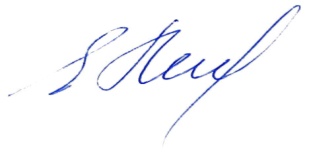 Общественного совета при Минтруде России   	                                 Е.А. Тополева-Солдунова 